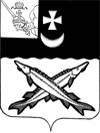 КОНТРОЛЬНО-СЧЕТНАЯ КОМИССИЯ БЕЛОЗЕРСКОГО МУНИЦИПАЛЬНОГО РАЙОНАЗАКЛЮЧЕНИЕфинансово-экономической экспертизы на проект приказа  Финансового управления Белозерского муниципального района о внесении изменений в приказ от 05.10.2017 №75 об утверждении  муниципальной программы «Управление муниципальными финансами Белозерского муниципального района на 2018-2020 годы»                         16.03.2018Экспертиза проекта проведена на основании пункта 7 статьи 12 Положения о контрольно-счетной комиссии района, утвержденного решением Представительного Собрания района от 27.02.2008  №50 (с учетом изменений и дополнений).Цель финансово-экономической экспертизы:  определение соответствия положений, изложенных в проекте программы, действующим нормативным правовым актам Российской Федерации, субъекта Российской Федерации и муниципального образования; оценка экономической обоснованности и достоверности объема ресурсного обеспечения программы «Управление муниципальными финансами Белозерского муниципального района на 2018-2020 годы», возможности достижения поставленных целей при запланированном объеме средств. Предмет финансово-экономической экспертизы: проект  приказа Финансового управления района  о внесении изменений в приказ  Финансового управления района   от 05.10.2017 №75  Правовое обоснование финансово-экономической экспертизы:  Порядок разработки, реализации и оценки эффективности муниципальных программ Белозерского муниципального района (далее – Порядок) и методические указания по разработке и реализации  муниципальной программы (далее – Методические указания),  утвержденные  постановлением администрации Белозерского муниципального района от 30.09.2015 № 810. В результате экспертизы установлено:Проект приказа предусматривает внесение изменений в приказ Финансового управления  района от 05.10.2017 №75 об утверждении  муниципальной программы «Управление муниципальными финансами Белозерского муниципального района на 2018-2020 годы» и в программу, утвержденную указанным приказом (далее - Программа).Для проведения мероприятия были представлены следующие материалы: - проект приказа  об утверждении муниципальной программы «Управление муниципальными финансами Белозерского муниципального района на 2018-2020 годы»  (с   приложением проекта Программы);- проект плана реализации Программы на  2018 год.В результате экспертизы установлено:	Проектом приказа  предлагается изложить Программу в новой редакции. Основные изменения коснулись следующих разделов и приложений Программы:	-  паспорт  Программы в части объемов бюджетных ассигнований на реализацию всех мероприятий Программы. Общий объем  бюджетных ассигнований на реализацию мероприятий Программы (2018-2020 годы)   увеличен на 7466,7 тыс. руб. и составил 53723,2 тыс. руб. В разрезе по годам  объемы бюджетных ассигнований на реализацию Программы составят:2018 год – 16959,9 тыс. руб., с ростом на 922,1 тыс. руб.;2019 год – 18665,9 тыс. руб., с ростом на 3556,1 тыс. руб.;2020 год – 18098,3 тыс. руб., с ростом на 2988,5 тыс. руб.	- аналогичные изменения предусмотрены  разделом 6 Программы «Ресурсное обеспечение  муниципальной программы»;	Приложением  5 к Программе предлагается утвердить  подпрограмму  «Обеспечение  сбалансированности районного бюджета и повышение  эффективности бюджетных расходов на 2018-2020 годы»,  уменьшив объем бюджетных ассигнований на реализацию мероприятий подпрограммы на 40,0 тыс. руб. за счет средств районного бюджета   планового периода 2020 года.	Приложением  6 к Программе предлагается утвердить  подпрограмму  «Поддержание  устойчивого  исполнения местных бюджетов и повышение качества управления муниципальными финансами на 2018-2020 годы», увеличив объем бюджетных ассигнований на 4055,6 тыс. руб.  В разрезе по годам  объемы бюджетных ассигнований на реализацию подпрограммы составят:	2018 год – 10617,1 тыс. руб., со снижением на 1344,9 тыс. руб.;	2019 год – 14219,8 тыс. руб., с ростом на 2985,1 тыс. руб.;	2020 год – 13650,1 тыс. руб., с ростом  на 2415,4 тыс. руб.;- аналогичные изменения предусмотрены  разделом 5 подпрограммы  «Ресурсное обеспечение   подпрограммы 2».  За счет средств районного бюджета подпрограммой  предусмотрены средства на  мероприятия по выравниванию бюджетной обеспеченности  муниципальных образований района и на поддержку мер по сбалансированности поселений.   Приложением  7 к Программе предлагается утвердить  подпрограмму 3  «Управление муниципальным долгом на 2018-2020 годы», увеличив объем бюджетных ассигнований на 218,0 тыс. руб.  В разрезе по годам  объемы бюджетных ассигнований на реализацию подпрограммы составят:	2018 год – 328,0 тыс. руб., с ростом  на 273,0 тыс. руб.;	2019 год – 0,00 тыс. руб., со снижением на 55,0 тыс. руб.;	2020 год – 0,00 тыс. руб.,  без изменений;- аналогичные изменения предусмотрены  разделом 5 подпрограммы  «Ресурсное обеспечение   подпрограммы 3 за счет средств  районного бюджета».  Изменения вносятся в связи с предоставлением МО Белозерский муниципальный район  бюджетного кредита сроком на один финансовый год;- предлагается уточнить целевые  показатели  подпрограммы 3 на 2018 год в части доли расходов на обслуживание муниципального долга районного бюджета  в общем  объеме расходов районного бюджета.Приложением  8 к Программе предлагается утвердить  подпрограмму  «Обеспечение  реализации муниципальной программы «Управление  муниципальными финансами Белозерского  муниципального района на 2018-2020 годы», увеличив объем финансовых  средств на реализацию мероприятий подпрограммы на 3233,1 тыс. руб.В разрезе по годам  объемы бюджетных ассигнований на реализацию подпрограммы составят:	2018 год – 5963,9 тыс. руб., с ростом на 1994,0 тыс. руб.;	2019 год – 4388,1 тыс. руб., с ростом на  626,0 тыс. руб.;	2020 год – 4388,2 тыс. руб., с ростом  на 613,1 тыс. руб.Дополнительно в контрольно-счетную комиссию района  представлен проект  плана реализации  муниципальной программы, что   не противоречит  п. 23   постановления  администрации района № 810 об утверждении  Порядка разработки, реализации и оценки эффективности муниципальных программ Белозерского района.Изменения объемов бюджетных ассигнований на реализацию мероприятий Программы произведены в соответствии  со статьей 179 Бюджетного кодекса РФ, Соглашений о передаче на районный уровень  части полномочий по решению   вопросов сельских поселений, а также уведомлений	Департамента финансов Вологодской области.Председатель контрольно-счетной комиссии Белозерского муниципального района                                  Н.А. Спажева